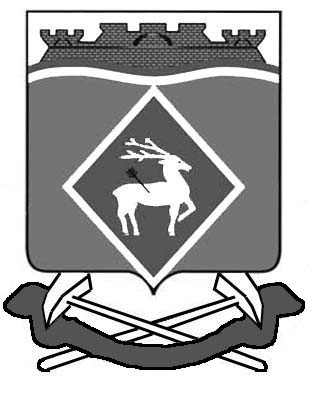 АДМИНИСТРАЦИЯ  ГРУШЕВО-ДУБОВСКОГО СЕЛЬСКОГО  ПОСЕЛЕНИЯ  ПОСТАНОВЛЕНИЕ	                                                        ПРОЕКТВ соответствии с пунктом 5 части 2 Правил предоставления коммунальных услуг  собственникам и пользователям помещений в многоквартирных домах и жилых домов, утвержденных Постановлением Правительства Российской Федерации от 6 мая 2011 года № 354 «О предоставлении коммунальных услуг  собственникам и пользователям помещений в многоквартирных домах и жилых домов» и на основании справки о среднесуточной температуре воздуха, предоставленной Ростовским центром по гидрометеорологии и мониторингу окружающей среды – филиал ФГБУ«Северо-Кавказское УГМС» от 08.04.2015 №I-60/02-222,ПОСТАНОВЛЯЮ:1. Установить конец отопительного периода 2014 – 2015 годов 16 апреля 2015  года в 00 часов.2. Рекомендовать:2.1. Руководителям детских дошкольных, школьных и медицинских учреждений в случае снижения нормативной температуры в помещениях данных учреждений продлить отопительный период при оформлении обращения в теплоснабжающую организацию.2.2. Руководителям организаций, предоставляющим населению коммунальную услугу по централизованному отоплению, при установлении устойчивых (в течение пяти суток подряд) среднесуточных температур наружного воздуха выше + 8 градусов (на основании справки предоставленной Ростовским центром по гидрометеорологии и мониторингу окружающей среды – филиал ФГБУ«Северо-Кавказское УГМС») закончить отопительный период со дня, следующего за последним днем указанного периода.3. Постановление вступает в силу после его официального опубликования и распространяется на правоотношения, возникшие с 16.04.2015 года,а также подлежит размещению в сети Интернет на официальном сайте Администрации Грушево-Дубовского сельского поселения.4. Контроль за исполнением настоящего постановления оставляю за собой.Об окончании отопительного периода на территории Грушево-Дубовского сельского поселения 2014 – 2015 годовГлава Грушево-Дубовскогосельского поселенияС.Л.Сягайло Верно:Ведущий специалист 	Л.Н.Калашникова